MINISTÉRIO DA EDUCAÇÃO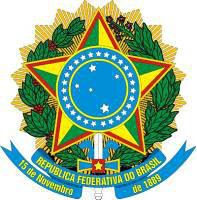 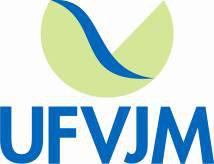 UNIVERSIDADE FEDERAL DOS VALES DO JEQUITINHONHA E MUCURIDIAMANTINA – MINAS GERAISwww.ufvjm.edu.brA N E X O  1 – TERMO DE ADESÃOTermo de adesão que celebra ___________________________________________________ com a Universidade Federal dos Vales do Jequitinhonha e Mucuri, com vistas à prestação de serviço de professor voluntário, nos termos da Lei nº 9.608, de 18 de fevereiro de 1998.Pelo presente termo de adesão, _____________________________________, brasileiro(a), estado civil, RG: ______________, Órgão: _______________, expedição: _____/____/_____, CPF nº. __________________ , residente na Rua ____________________________, na cidadede ___________________________________, UF:____________________________, compromete-se a prestar serviço voluntário à Universidade Federal dos Vales do Jequitinhonha e Mucuri, de acordo com as cláusulas e condições seguintes:O docente voluntário foi devidamente aprovado em Processo Simplificado de Avaliação Edital nº 06/2020, nos termos da Resolução nº 28 – CONSU, de 03 de outubro de 2008. Ou “O docente voluntário foi dispensado(a) do Processo Simplificado de Avaliação em virtude de ser aposentado(a) no âmbito das Instituições de Ensino Superior Públicas e/ou aprovado(a) em Concursos Públicos em Instituições de Ensino Superior Públicas, na área de conhecimento em que exercerá o serviço voluntário.O docente prestador do serviço voluntário exercerá suas atividades junto à Diretoria de Educação Aberta e a Distância, submetido a uma jornada de 2h/semanais de carga horária da disciplina e 10h/semanais de dedicação ao cargo.A atividade a ser exercida pelo docente consistirá em ministrar aulas da(s) disciplina(s): __________________________________________________.A prestação de serviço realizada pelo docente não será remunerada e não gerará vínculo empregatício ou funcional com a UFVJM, nem obrigação de natureza trabalhista, previdenciária ou afim, nos termos da Lei nº 9.608/98.O docente exercerá suas atividades sob subordinação hierárquica à Diretora de Educação Aberta e a Distância da UFVJM. MINISTÉRIO DA EDUCAÇÃOUNIVERSIDADE FEDERAL DOS VALES DO JEQUITINHONHA E MUCURIDIAMANTINA – MINAS GERAISwww.ufvjm.edu.brO docente não poderá votar nem ser votado para quaisquer cargos de administração ou representação no âmbito da Universidade.O docente poderá participar das reuniões dos Colegiados do Cursos de Química e da Pedagogia, com direito a voz e sem direito a voto.O docente compromete-se, durante o período da prestação de serviço voluntário, a observar e cumprir a legislação competente e as normas internas da Universidade, sob pena de suspensão da prestação do serviço, assegurando, em todos os casos, o direito ao contraditório e a ampla defesa.A prestação de serviço voluntário dar-se-á pelo período de seis meses a contar da data do presente Termo de Adesão, permitida a prorrogação através de Termo Aditivo, nos termos da Resolução Nº 28 – CONSU, de 03 de outubro de 2008.Diamantina, 21 de Janeiro de 2020.__________________________________________NomeProfessor voluntário___________________________________________Ricardo Nogueira Diretor Substituto de Educação Aberta e a Distância MINISTÉRIO DA EDUCAÇÃOUNIVERSIDADE FEDERAL DOS VALES DO JEQUITINHONHA E MUCURIDIAMANTINA – MINAS GERAISANEXO 2 - REQUERIMENTO DE INSCRIÇÃOEu, __________________________________________, CPF Nº _______________, venho requerer minha inscrição no PROCESSO SELETIVO SIMPLIFICADO PARA PROFESSOR VOLUNTÁRIO – Edital 06/2020 da Diretoria de Educação Aberta e a Distância, na(s) unidade(s) curricular(es):(      ) EADQUI056 – Físico-Química II (      ) EADQUI058 - Instrumentação para o Ensino de Química II (      ) EADQUI010 - Química Inorgânica Experimental, EADQUI059 - Química Orgânica Experimental I e EADQUI030 - Química Orgânica Experimental II. (      ) EADPDG004 - Fundamentos Filosóficos (      ) EADPDG006 - Psicologia da Educação IAnexo a este requerimento envio a seguinte documentação exigida:Currículo Lattes/CNPQ ou Curriculum vitae com documentação comprobatória das atividades.Para a área de Química: comprovante de graduação em Química e mestrado em Química ou em Educação.  Para a área Pedagógica: comprovante de graduação em Pedagogia ou Filosofia e mestrado em Educação._____________________________________Assinatura do CandidatoData de recebimento da inscrição: ___/___/___Assinatura do responsável pelo recebimento: _______________________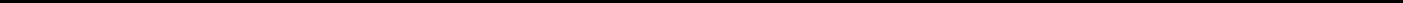 Eu, __________________________________________, CPF Nº _______________, venho requerer minha inscrição no PROCESSO SELETIVO SIMPLIFICADO PARA PROFESSOR VOLUNTÁRIO – Edital 06/2020 da Diretoria de Educação Aberta e a Distância, na(s) unidade(s) curricular(es):(      ) EADQUI056 – Físico-Química II (      ) EADQUI058 - Instrumentação para o Ensino de Química II (      ) EADQUI010 - Química Inorgânica Experimental, EADQUI059 - Química Orgânica Experimental I  e EADQUI030 - Química Orgânica Experimental II. (      ) EADPDG004 - Fundamentos Filosóficos (      ) EADPDG006 - Psicologia da Educação IAnexo a este requerimento envio a seguinte documentação exigida:Currículo Lattes/CNPQ ou Curriculum vitae com documentação comprobatória das atividades.Para a área de Química: comprovante de graduação em Química e mestrado em Química ou em Educação.  Para a área Pedagógica: comprovante de graduação em Pedagogia ou Filosofia e mestrado em Educação._____________________________________Assinatura do CandidatoData de recebimento da inscrição: ___/___/___Assinatura do responsável pelo recebimento: _______________________